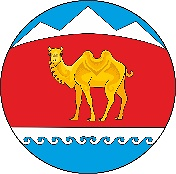     ПОСТАНОВЛЕНИЕ                                                                    JÖП	с. Новый БельтирО прогнозе социально – экономического развитиямуниципального образования «Бельтирского сельского поселения»на 2022 год и на плановый период 2023-2024 годов В целях формирования проекта бюджета муниципального образования «Бельтирского сельского поселения» на 2022 и на плановый период 2023-2024 годов, администрация МО «Бельтирского сельского поселения»ПОСТАНОВЛЯЕТ:1.Одобрить прилагаемый Прогноз социально - экономического развития муниципального образования «Бельтирского  сельского поселения» на 2022 и плановый период 2023-2024 годов;2. Направить в сельский Совет депутатов муниципального образования «Бельтирского сельского поселения» в составе материалов, представляемых одновременно с проектом бюджета муниципального образования «Бельтирского сельского поселения»;         3. Контроль за исполнением настоящего постановления оставляю за собой. Глава Бельтирского сельского поселения Кош-Агачского района Республики Алтай                                     Таханов А.Л.Приложение №1 к постановлениюБельтирской сельской администрацииот 08.11.2021г. №48Прогноз социально – экономического развития муниципального образования Бельтирское сельское поселение.     По комплексной программе социально-экономического развития муниципального образования Бельтирское сельское поселение на 2008-2022 годы планируем по направлениям:-«Топливно-энергетический комплекс» (мероприятия по подготовке объектов социально-культурной сферы к зиме)-  370 тыс. руб.;-«Культура и искусство» (создание условий для развития сферы услуг в области культуры) - 60 тыс. руб.; -«Охрана правопорядка, борьба с преступностью и обеспечение безопасности жизни» (предупреждение и ликвидация последствий ЧС, осуществление первичного воинского учета)- 251 тыс. руб.;-«Решение экологических проблем» (планируется обустройство полигонов твердых бытовых отходов, скотомогильников);-«Благоустройство мест массового отдыха населения - обустройство центральной площади (озеленение и ограждение), строительство парков, скверов, детских площадок – 877,50 тыс. руб.;Приложение №2 к постановлениюБельтирской сельской администрацииот 08.11.2021г. №48Итоги социально –экономического развития Бельтирского сельского поселения за 2021 год и ожидаемые итоги социально-экономического развития Бельтирского сельского поселения    Итоги по комплексной программе социально- экономического развития Бельтирского сельского поселения за текущий год по направлениям:-«Топливно – энергетический комплекс»:      1. Проведены мероприятия по подготовке объектов социально-культурной сферы к зиме;-«Агропромышленный комплекс»:     1. Идет увеличение поголовья и продуктивности скота, включительно племенного поголовья за счет ЛПХ и КФХ;-«Культура и искусство»:      1. Ведутся работы по строительству и благоустройству территории Парковой зоны с. Новый Бельтир(футбольное мини-поле, Аллея памяти));-«Развитие строительного комплекса»:     Завершено строительство СДК  в с. Новый Бельтир на 150 мест.СЕЛЬСКАЯ АДМИНИСТРАЦИЯ БЕЛЬТИРСКОГО СЕЛЬСКОГО ПОСЕЛЕНИЯ КОШ-АГАЧСКОГО РАЙОНА РЕСПУБЛИКИ АЛТАЙ(БЕЛЬТИРСКАЯ СЕЛЬСКАЯ АДМИНИСТРАЦИЯ) 649789, с. Новый Бельтирул. Центральная, 2РОССИЯ ФЕДЕРАЦИЯЗЫАЛТАЙ РЕСПУБЛИКАКОШ-АГАЧ АЙМАКБЕЛТИР  JУРТ JEЗЕЕЗИНИН АДМИНИСТРАЦИЯЗЫ649789, Jаны Белтир jЦентральная ором, 2от“08”ноября2021г.. №48